Chapitre 6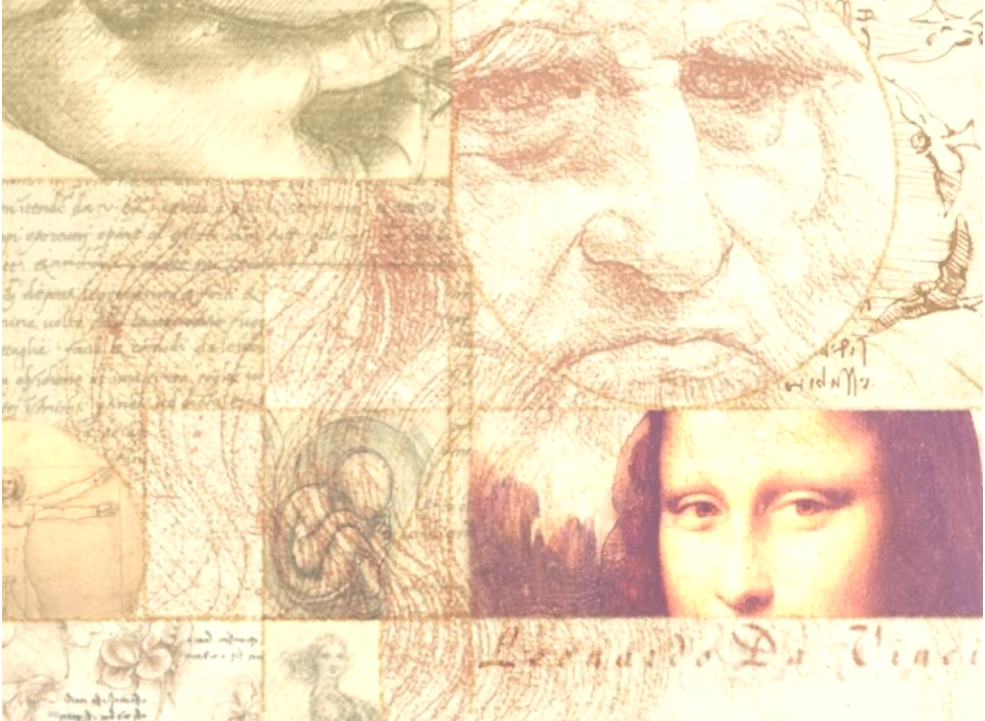 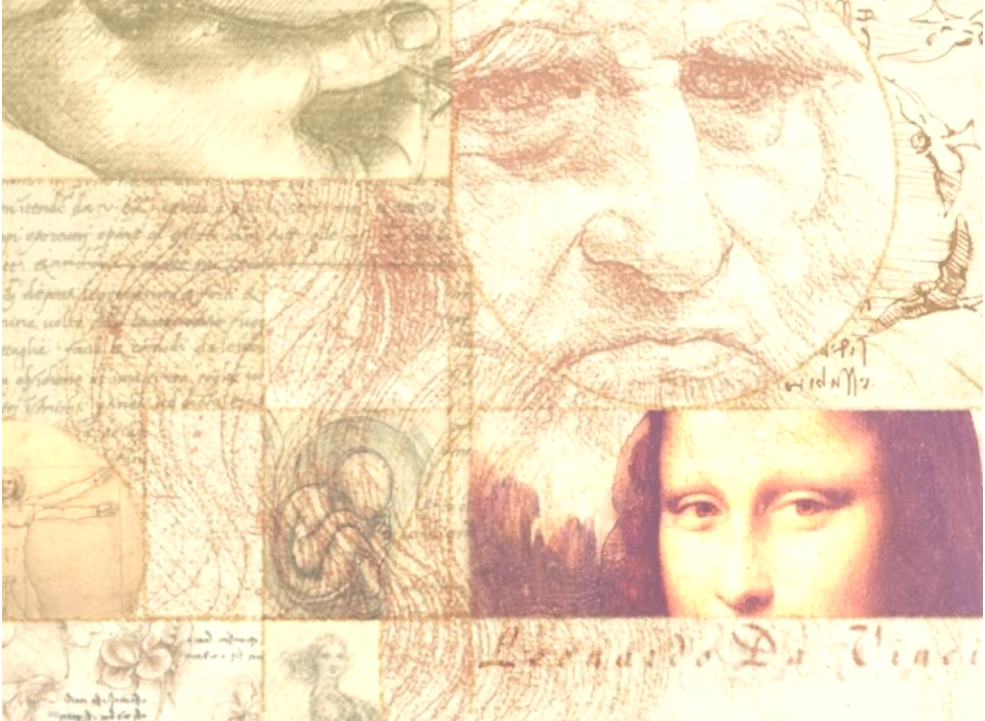 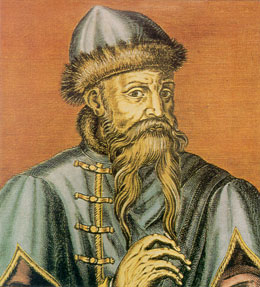 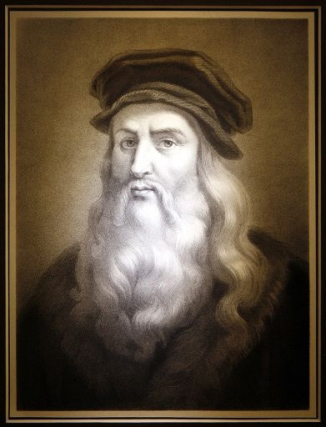 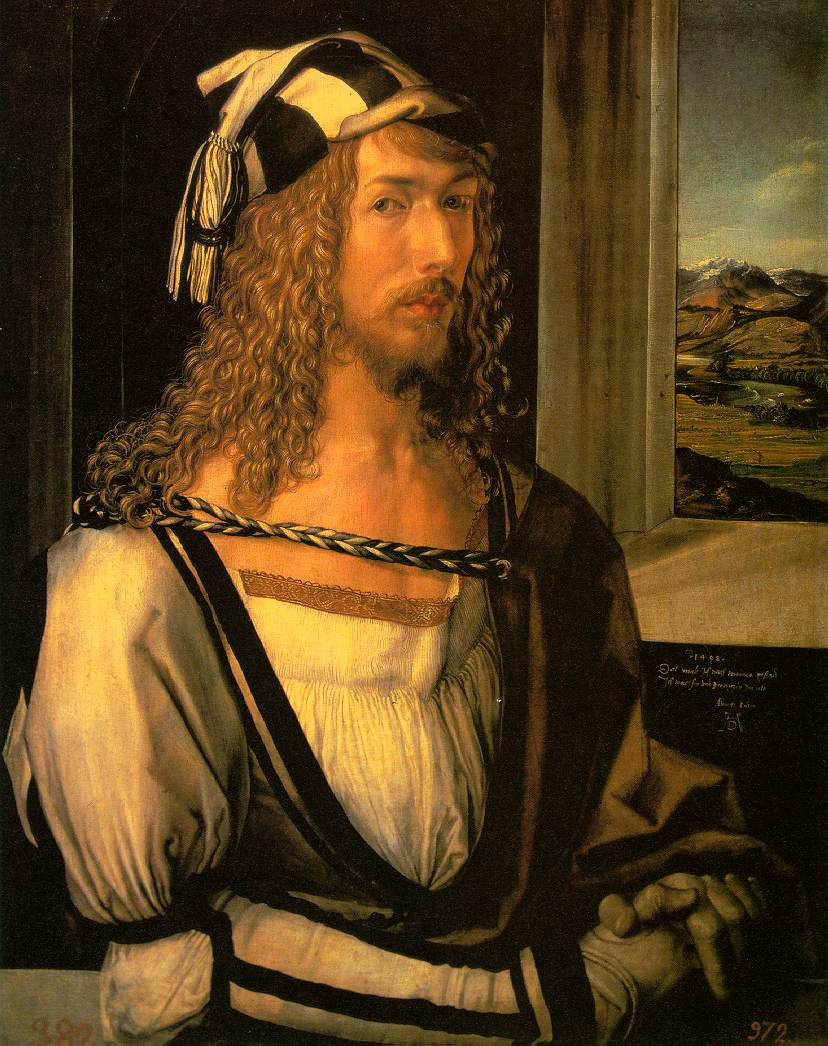 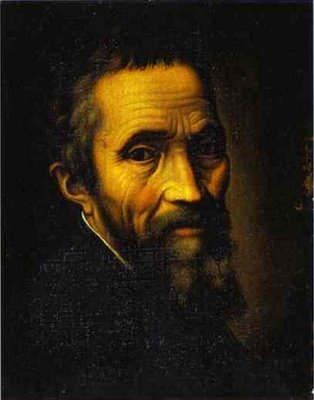 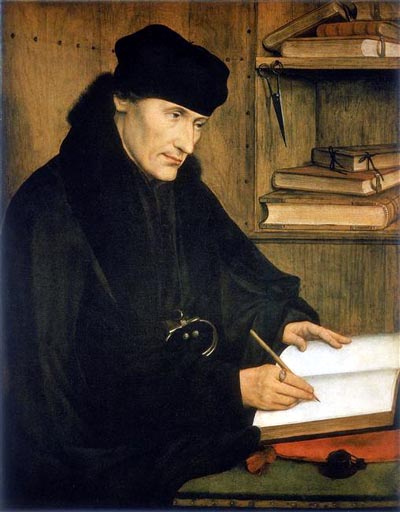 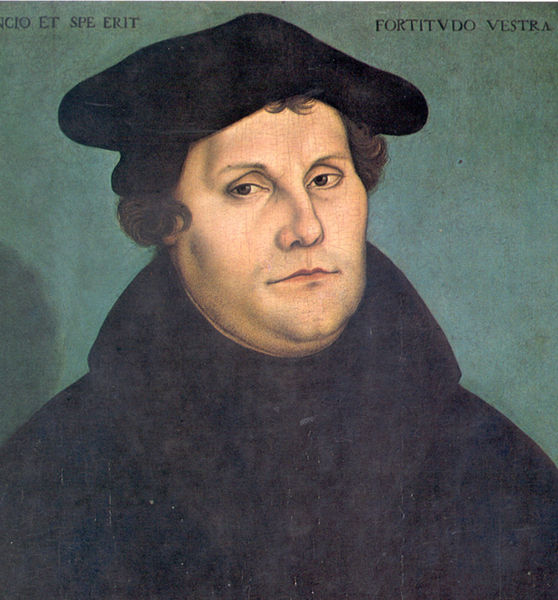 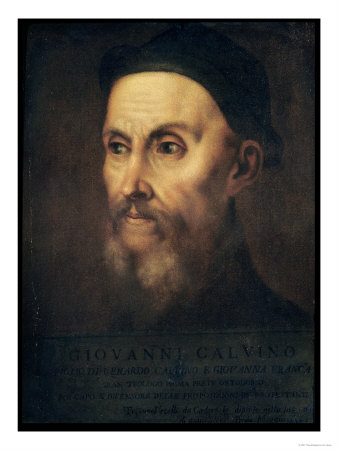 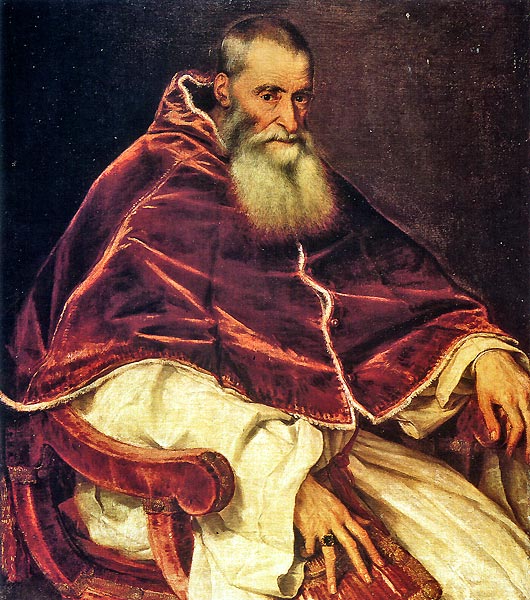 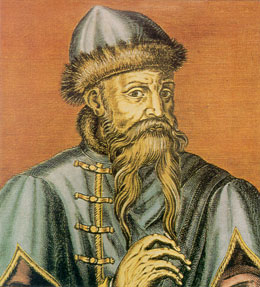 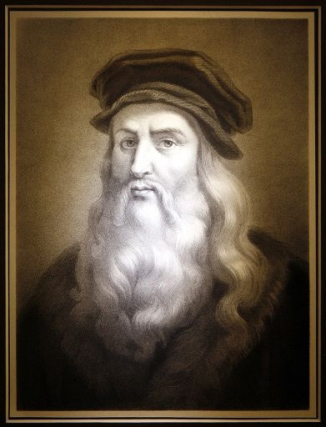 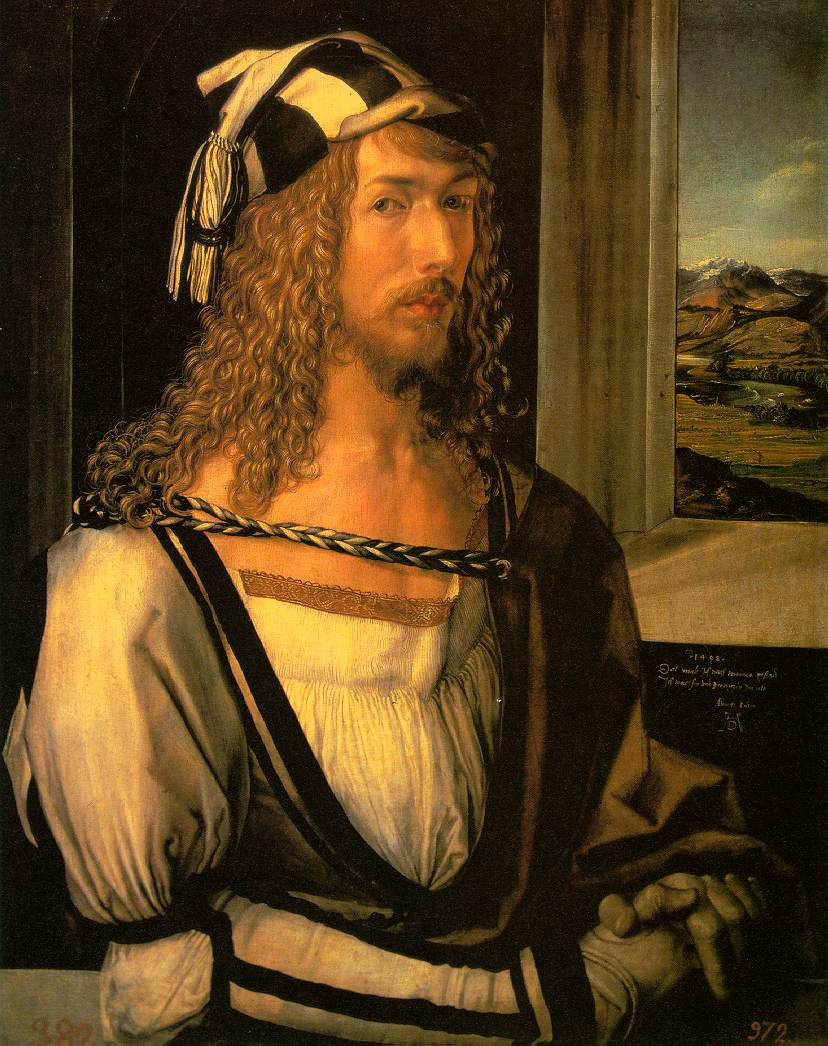 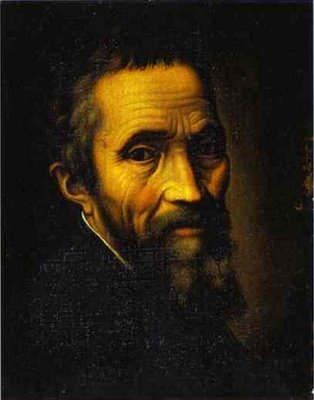 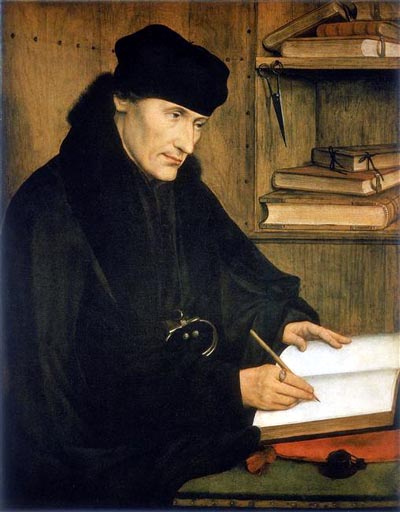 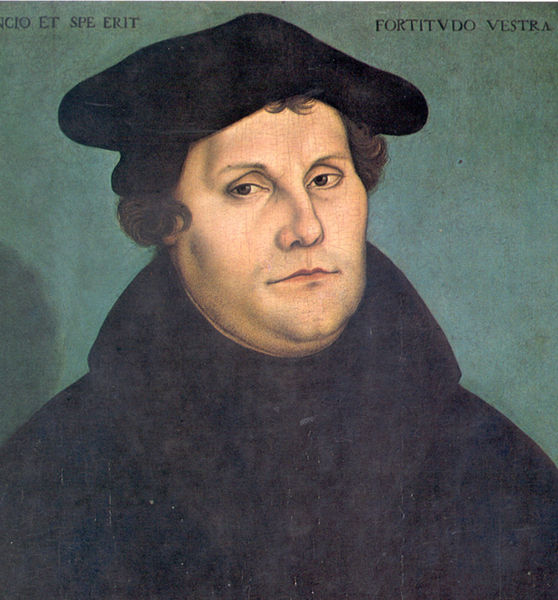 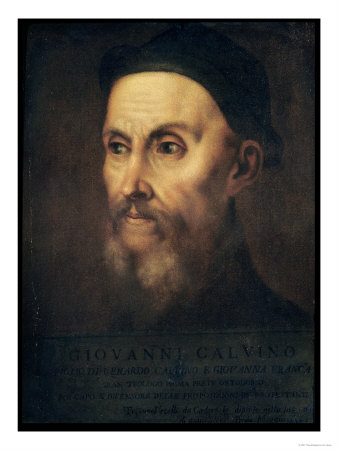 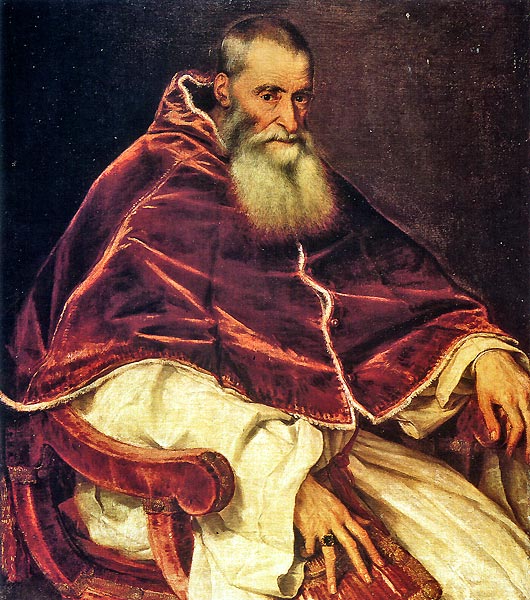 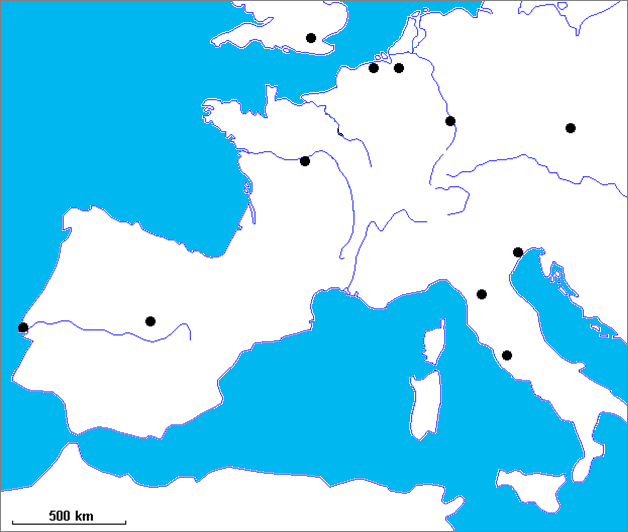 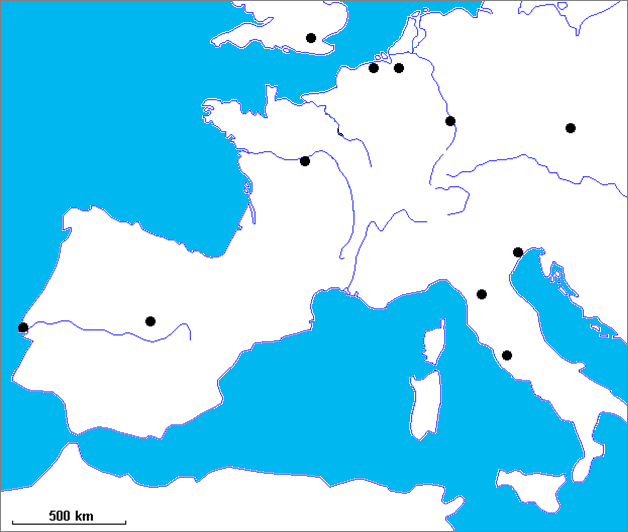 Les Hommes de la RenaissanceI. Une Renaissance des Arts et des Lettres A. La Renaissance artistique, une nouvelle conception de l’artiste		● Un artiste qui voyage.						● Un savant pluridisciplinaire et un humaniste.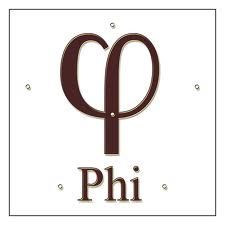 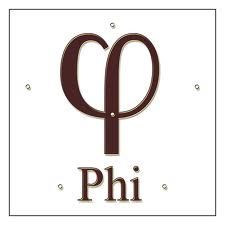 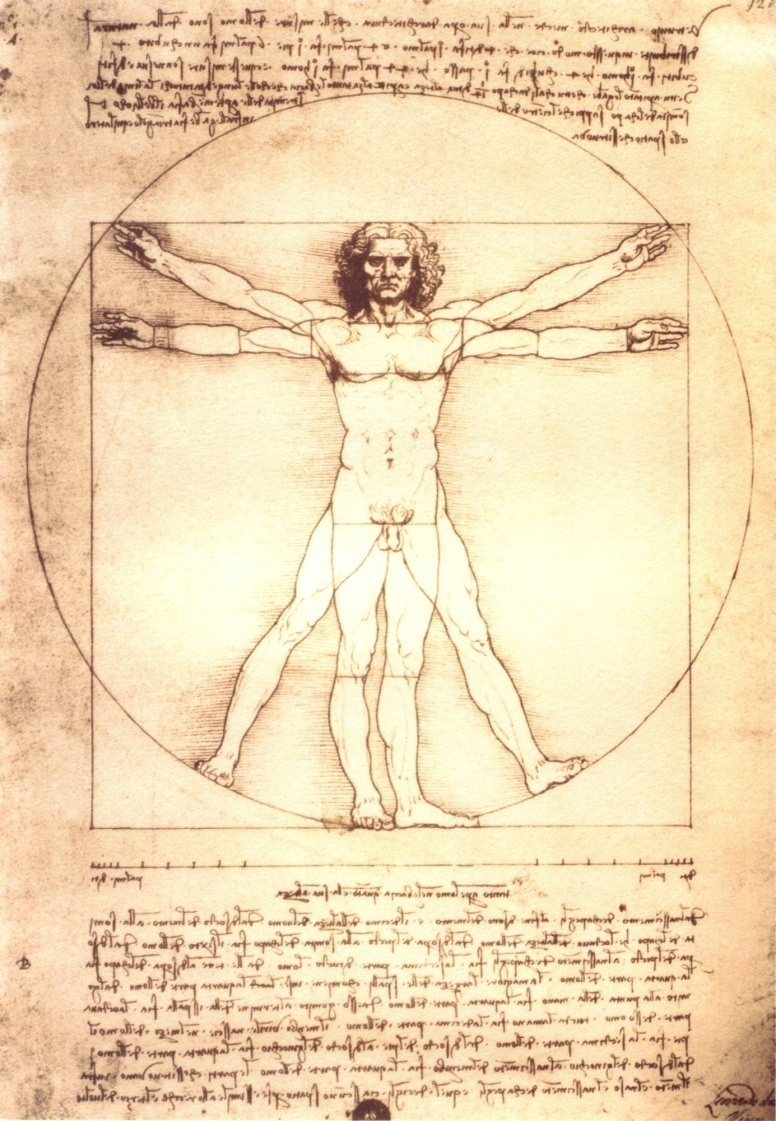 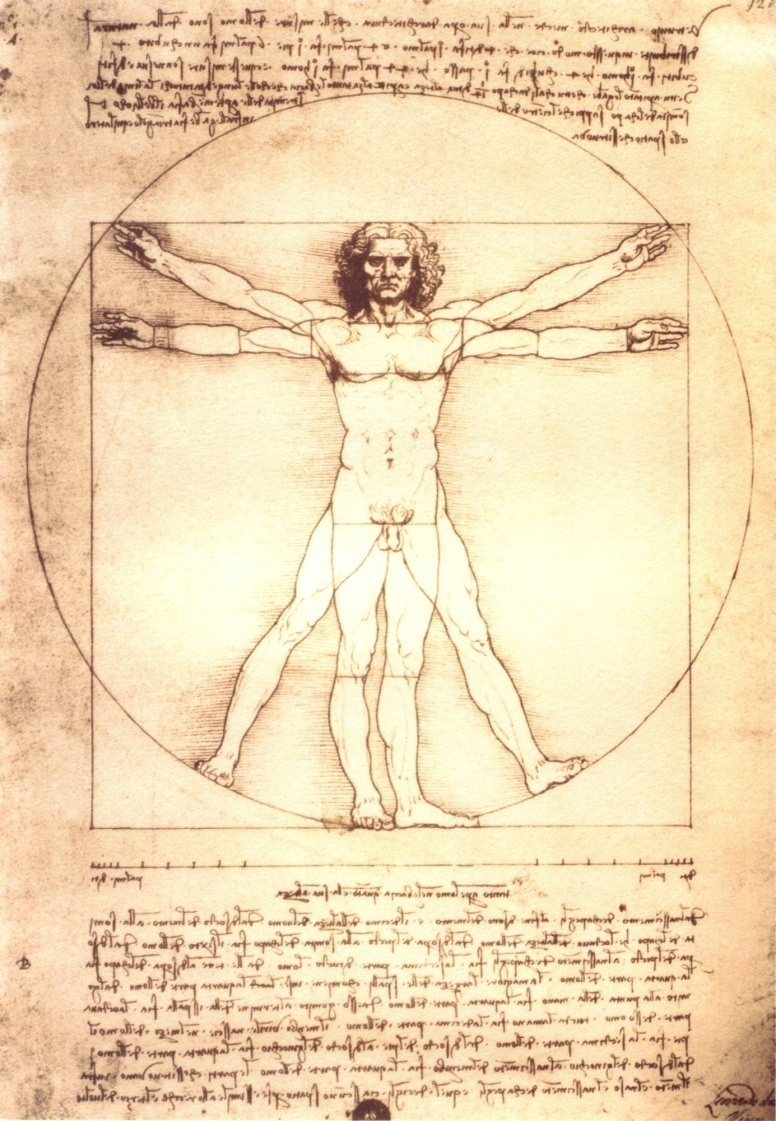 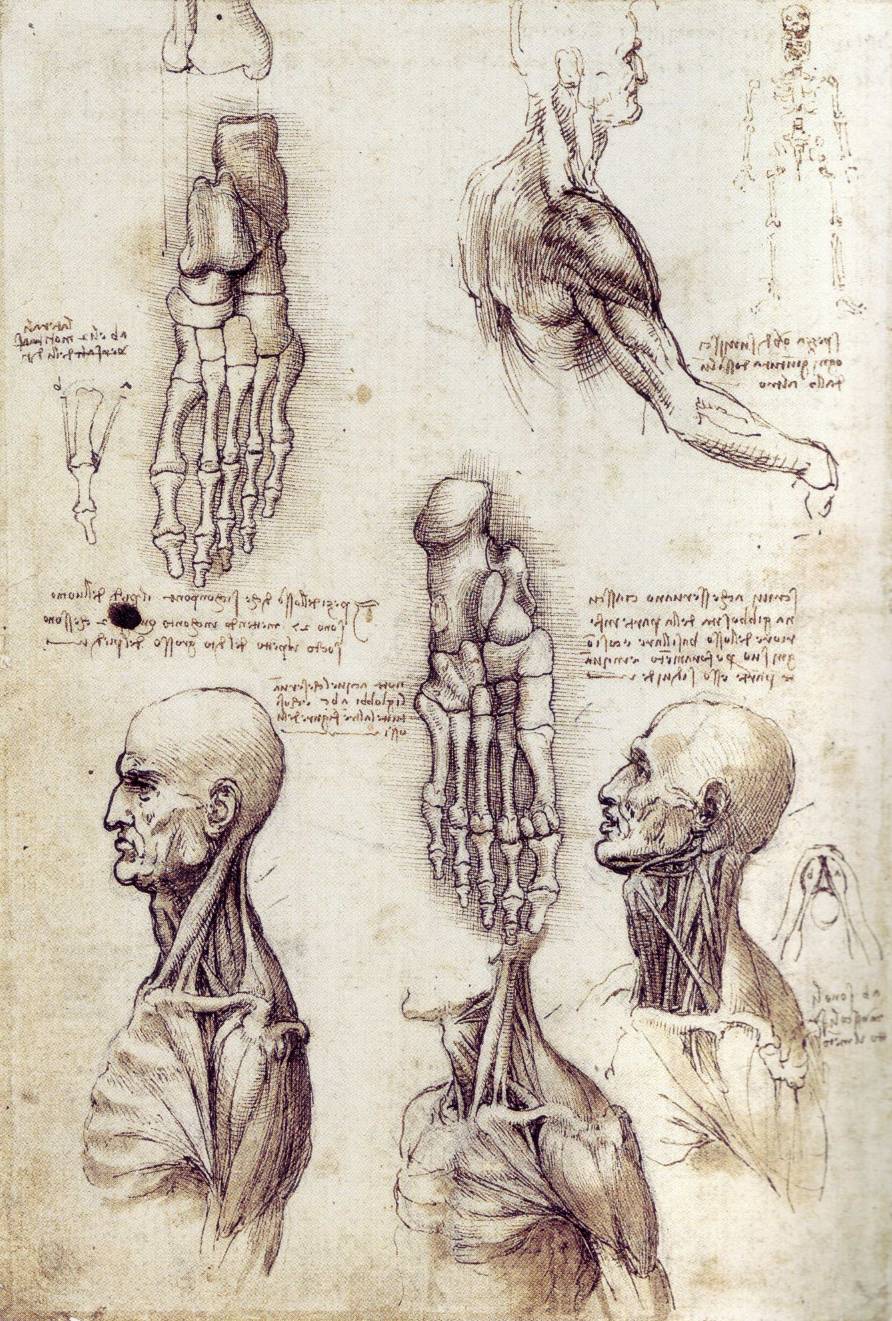 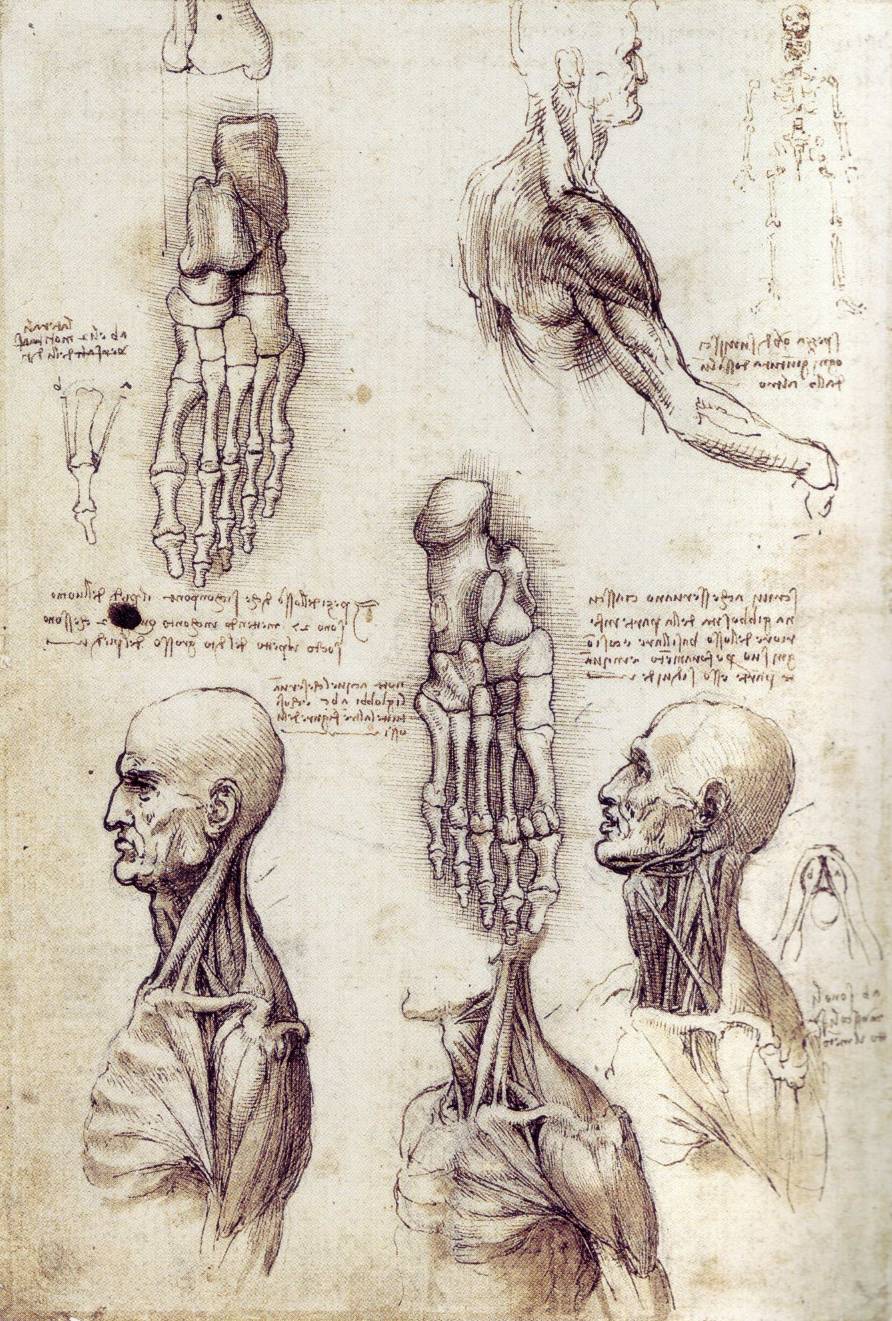 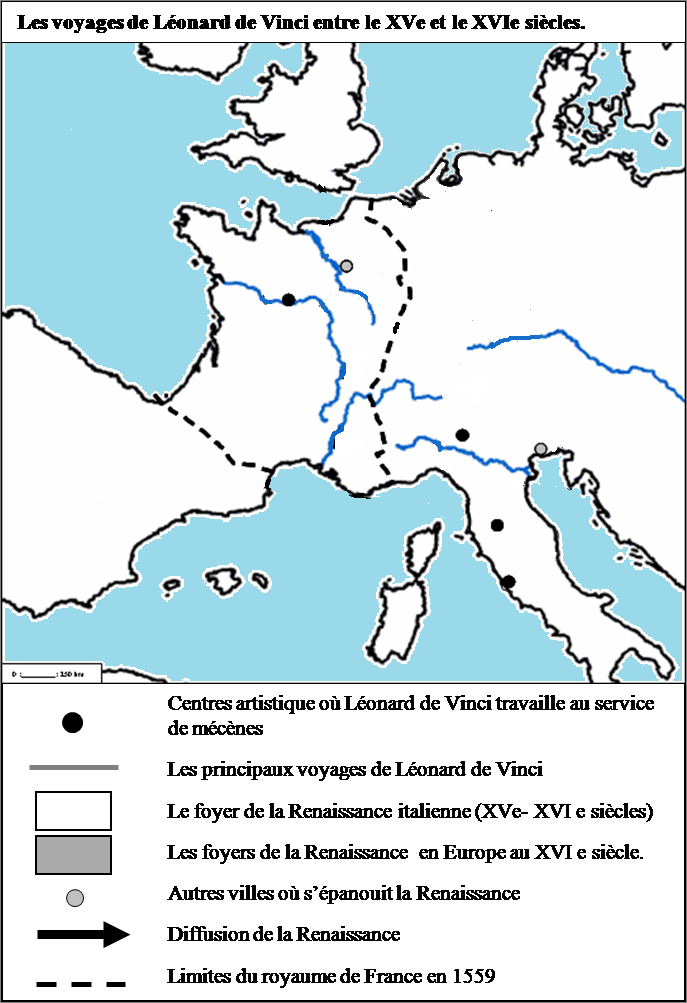 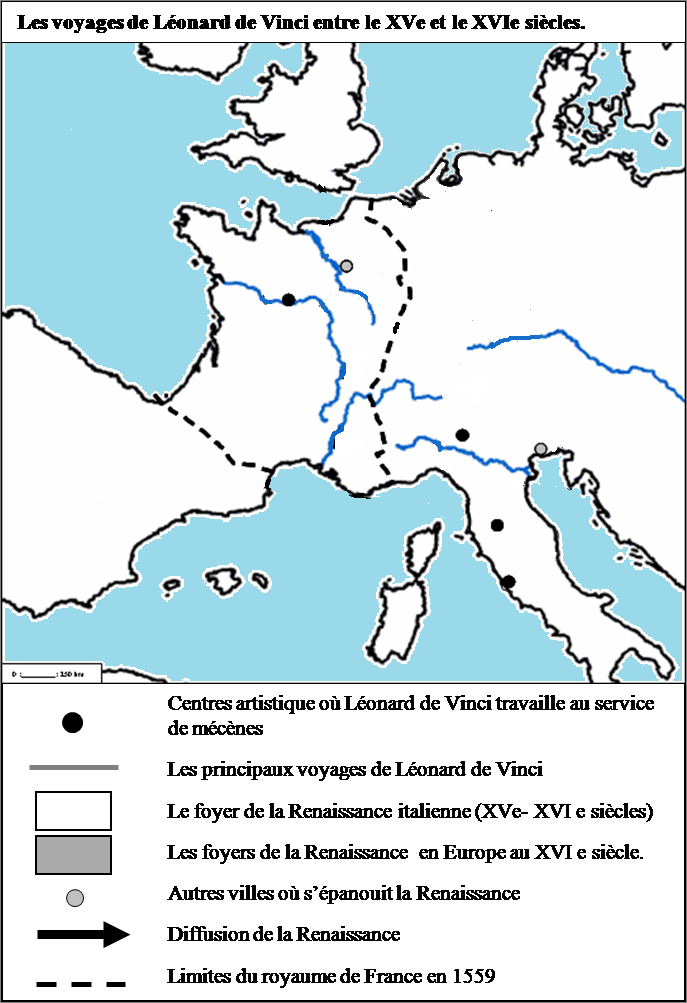 Les Hommes de la RenaissanceA. La Renaissance artistique, une nouvelle conception de l’artiste	    ● Un peintre de génie (à travers l’étude de la Joconde)							        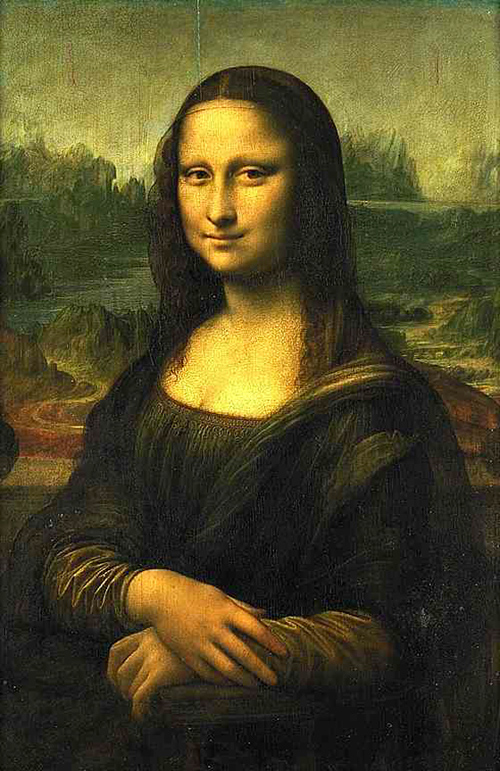 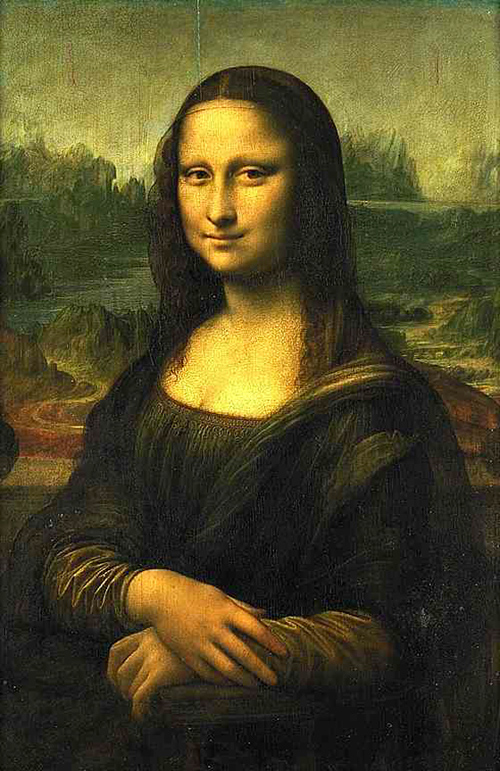       1. Naissance et spécificités de l’œuvre 										2. Une œuvre révolutionnaire (analyse du personnage, du décor, 3. Interprétation du tableau : la Joconde, une méditation sur le temps qui             passe ? I. Une Renaissance des Arts et des Lettres	B. L’Humanisme, une nouvelle approche du monde-----------------------------------------------------------------------------------------------------------------------------------------------------I. Une Renaissance des Arts et des Lettres	B. L’Humanisme, une nouvelle approche du mondeLes Hommes de la RenaissanceII. Un nouveau rapport à Dieu 	● Un contexte spirituel particulier.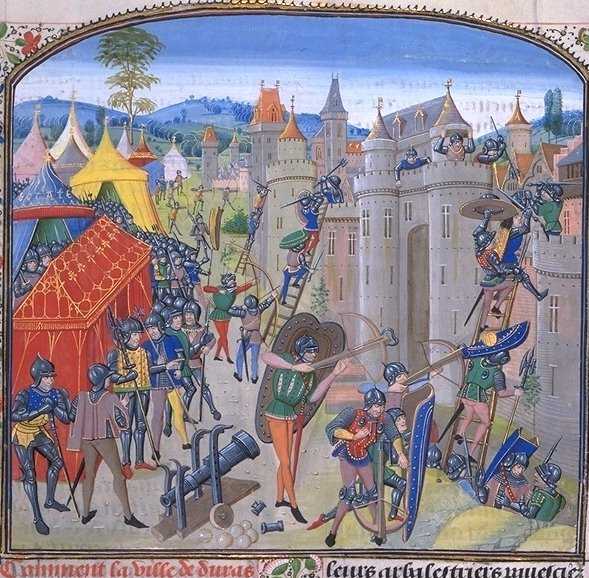 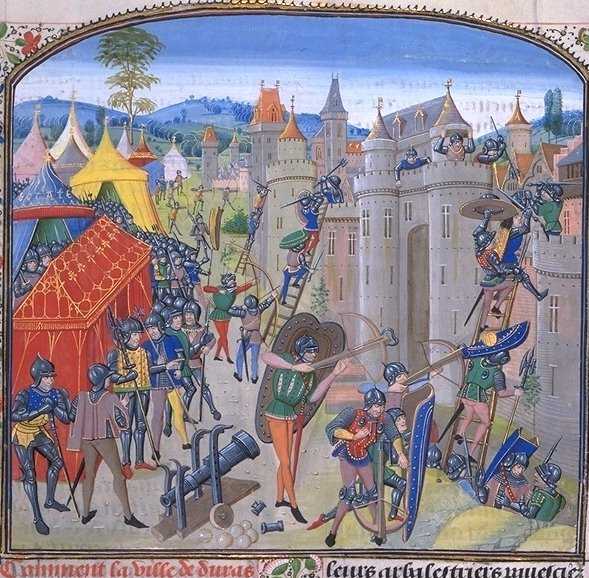 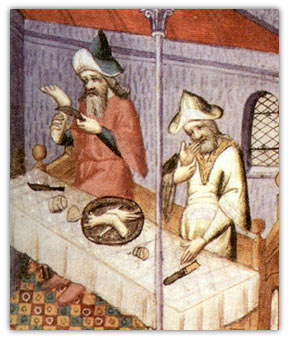 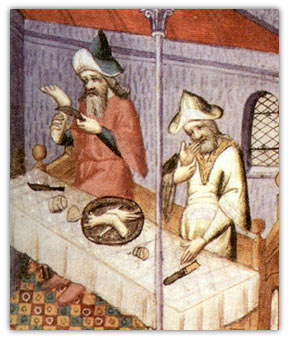 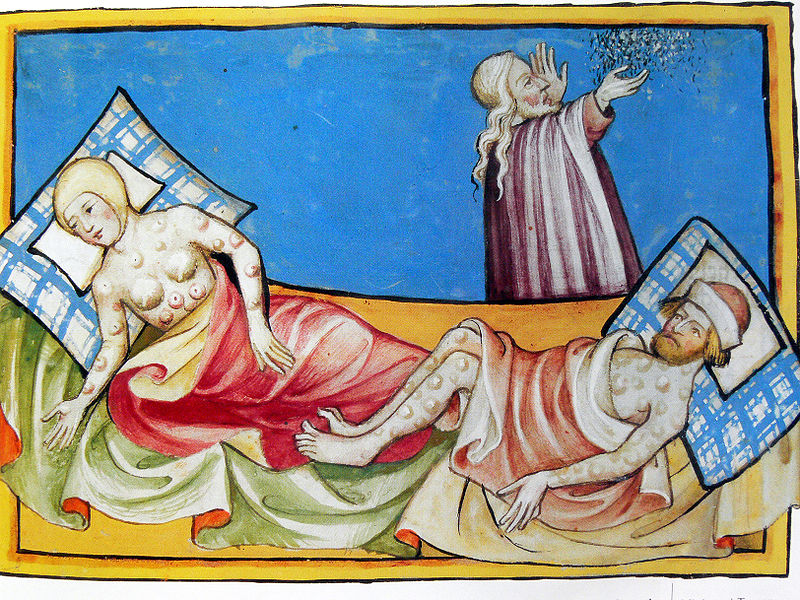 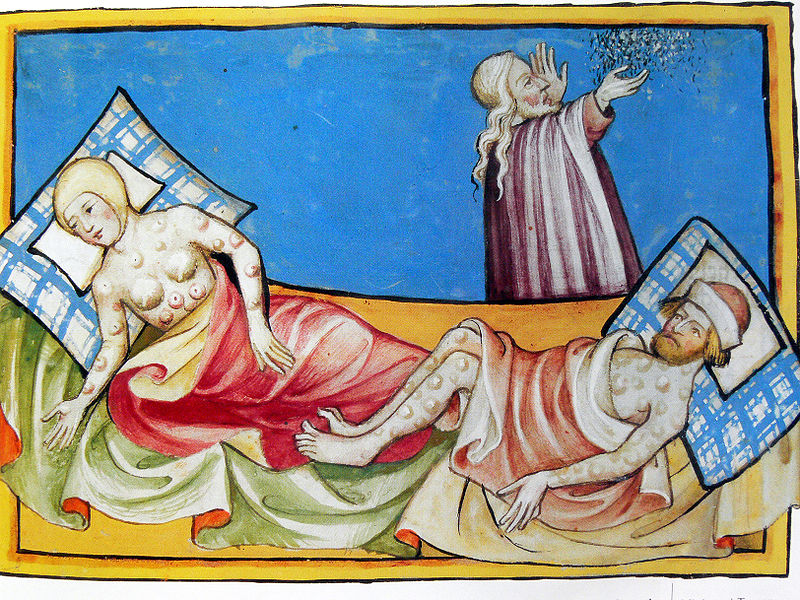 											● Des idées nouvelles.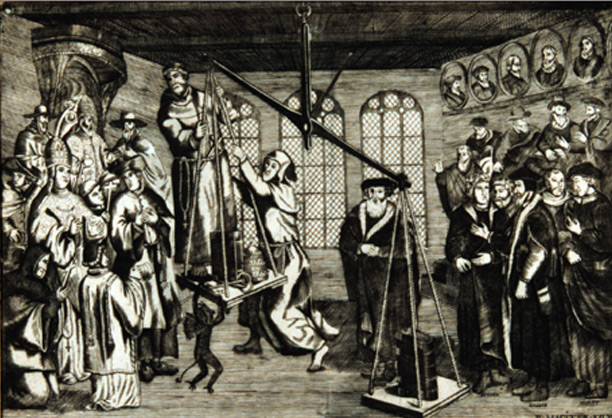 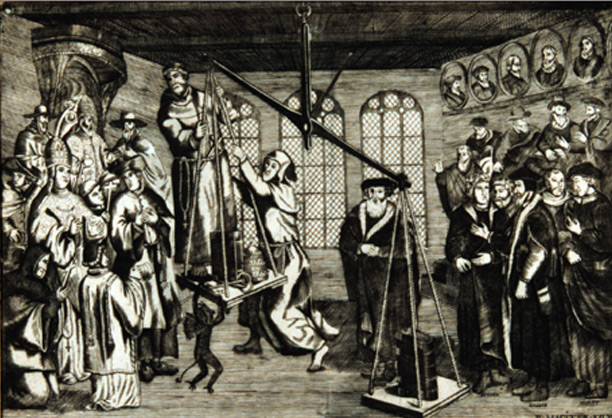 Les Hommes de la RenaissanceII. Un nouveau rapport à Dieu 	● La diffusion de la Réforme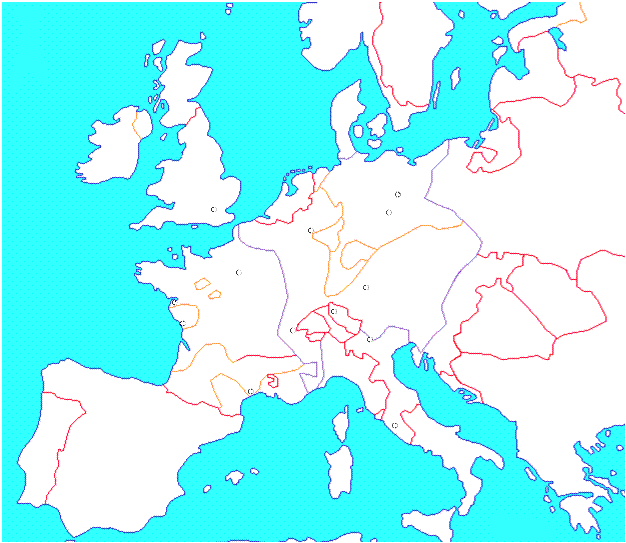 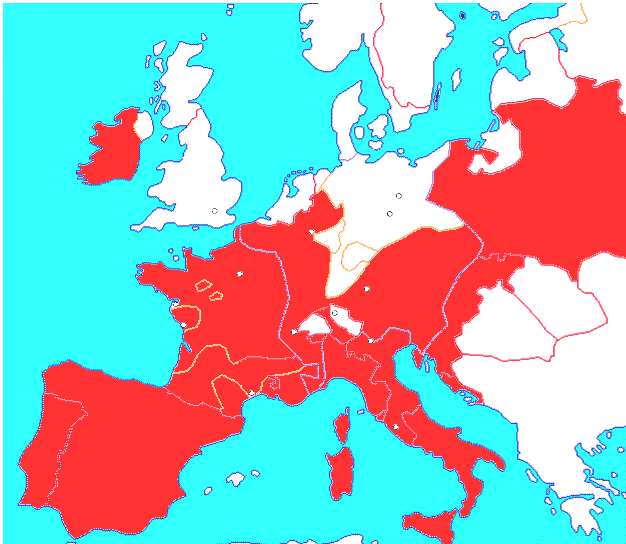 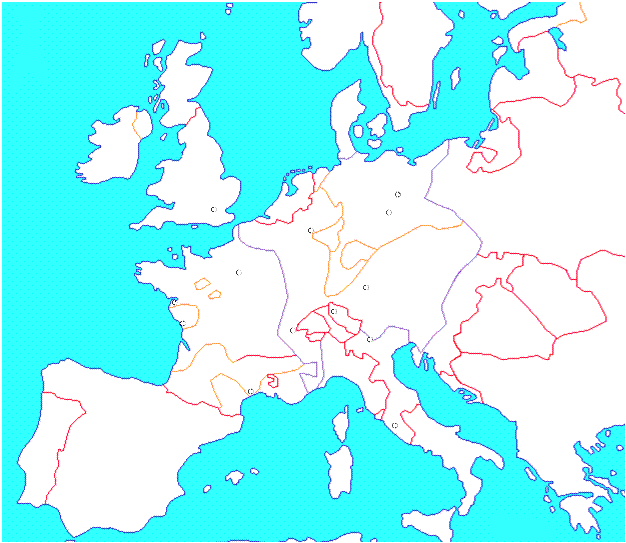 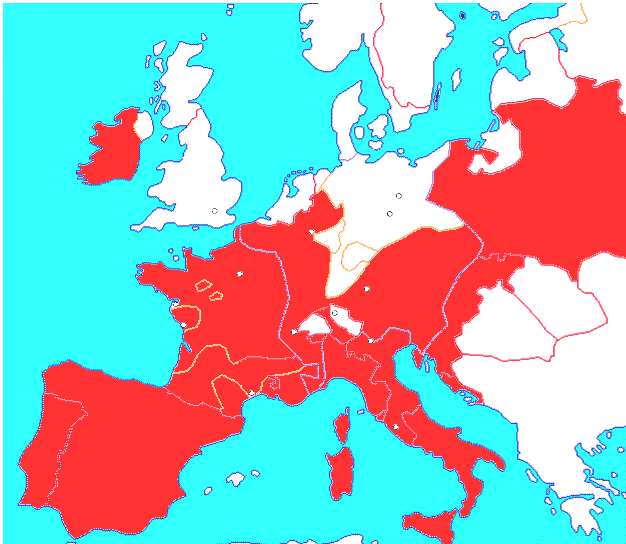 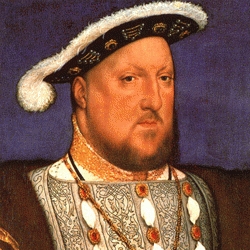 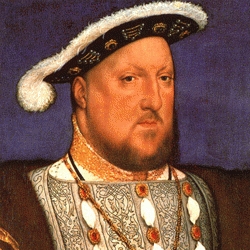 Langues, auteurs, textes a connaîtreMatières étudiéesQualités recherchées_______________________________________________________________________________________________________________________________________________________________________________________________________________________________________________________________________________________________________________________________________________________________________________________________________________________________________________________________________________________________________________________________________________________________________________________________________________________________________________________________________________________________________________________________________________________________________________________________________________________________________________________________________________________________________________________________________________________________________________________________________________________________________________________________________________________________________________________________________________________________________________________________________________________________________________________________________Langues, auteurs, textes a connaîtreMatières étudiéesQualités recherchées_______________________________________________________________________________________________________________________________________________________________________________________________________________________________________________________________________________________________________________________________________________________________________________________________________________________________________________________________________________________________________________________________________________________________________________________________________________________________________________________________________________________________________________________________________________________________________________________________________________________________________________________________________________________________________________________________________________________________________________________________________________________________________________________________________________________________________________________________________________________________________________________________________________________________________________________________________